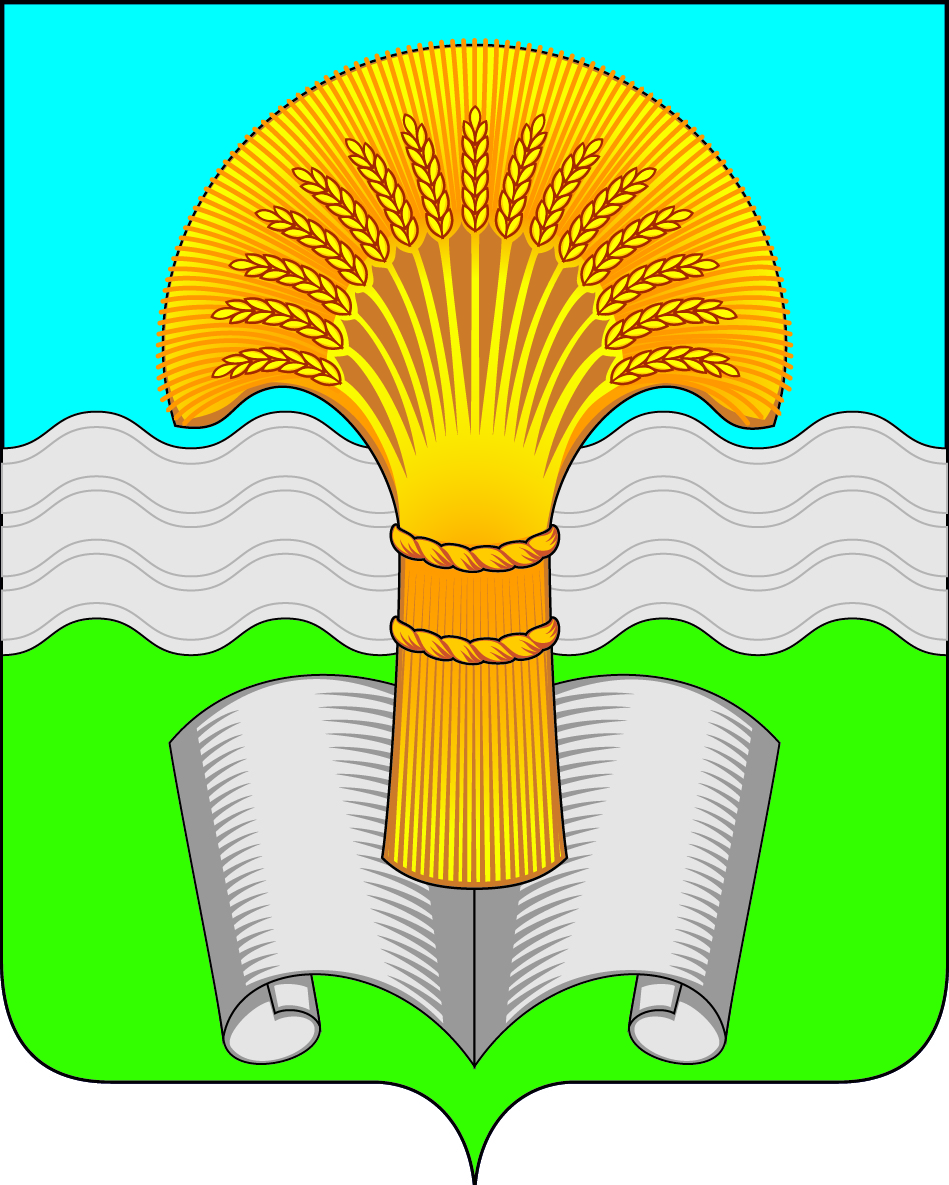 Администрация (исполнительно-распорядительный орган)муниципального района «Ферзиковский район»Калужской областиПОСТАНОВЛЕНИЕот 19 октября 2022 года                                                                                            №  523 п. ФерзиковоОб утверждении муниципальной программы муниципального района «Ферзиковский район» «Управление имущественным комплексом и земельными ресурсами на территории муниципального района «Ферзиковский район» В соответствии с Федеральным законом от 6 октября 2003 года № 131-ФЗ «Об общих принципах организации местного самоуправления в Российской Федерации», Постановлением администрации (исполнительно-распорядительного органа) муниципального района «Ферзиковский район» от 01 августа 2013 года № 366 «Об утверждении Порядка разработки, формирования и реализации муниципальных программ муниципального района «Ферзиковский район», Уставом муниципального района «Ферзиковский район», администрация (исполнительно-распорядительный орган) муниципального района «Ферзиковский район» ПОСТАНОВЛЯЕТ:1. Утвердить муниципальную программу «Управление имущественным комплексом и земельными ресурсами на территории муниципального района «Ферзиковский район» (приложение 1).2. Контроль за исполнением настоящего Постановления возложить на заместителя Главы администрации муниципального района «Ферзиковский район» по экономике, финансам и муниципальному хозяйству Т.А. Лукашову.3. Настоящее Постановление вступает в силу со дня официального опубликования в газете Ферзиковского района «Ферзиковские вести» и подлежит размещению в информационно-коммуникационной сети Интернет на официальном сайте администрации (исполнительно-распорядительного органа) муниципального района «Ферзиковский район» и распространяется на правоотношения, возникшие с 1 января 2023 года.Глава администрации муниципального района«Ферзиковский район»                       			                     	           А.С. ВолковПАСПОРТмуниципальной программы муниципального района «Ферзиковский район»«Управление имущественным комплексом и земельными ресурсами на территории муниципального района «Ферзиковский район»» Приоритеты региональной политики в сфере реализациимуниципальной программыПриоритеты государственной политики Калужской области в сфере управления муниципальной программой определены в следующих стратегических документах:- Концепция долгосрочного социально-экономического развития Российской Федерации на период до 2020 года, утвержденная распоряжением Правительства Российской Федерации от 17 ноября 2008 года № 1662-р (в ред. распоряжения Правительства Российской Федерации от 08 августа 2009 года № 1121-р, постановлений Правительства Российской Федерации от 10 февраля 2017 года № 172, от 28 сентября 2018 года № 1151);- Послание Президента Российской Федерации Федеральному Собранию Российской Федерации от 01 марта 2018;- Стратегия социально-экономического развития Калужской области до 2030 года, одобренная постановлением Правительства Калужской области от 29 июня 2009 № 250 «О Стратегии социально-экономического развития Калужской области до 2030 года» (в ред. постановлений Правительства Калужской области от 13 июля 2012 № 353, от 26 августа 2014 № 506, от 12 февраля 2016 № 89, от 25 мая 2017 № 318).Кроме того, в государственной программе Калужской области «Управление имущественным комплексом Калужской области», утвержденной Постановлением Правительства Калужской области от 12 февраля 2019 года № 92 «Об утверждении государственной программы Калужской области «Управление имущественным комплексом Калужской области», закреплены приоритеты и цели государственной политики.  Таким образом, приоритетами политики Калужской области в сфере управления муниципальной программой являются:- создание оптимальной структуры имущества, находящегося в муниципальной собственности муниципального района «Ферзиковский район», переход к наиболее эффективным организационно-правовым формам муниципальных организаций;- повышение эффективности использования имущества, находящегося в муниципальной собственности муниципального района «Ферзиковский район»;- совершенствование системы учета имущества, находящегося в муниципальной собственности муниципального района «Ферзиковский район», для эффективного управления им;- повышение эффективности использования земельных участков, находящихся в муниципальной собственности муниципального района «Ферзиковский район».2.  Цели, задачи и индикаторы достижения целей и задач муниципальной программы.2.1. Целью муниципальной программы является повышение эффективности использования муниципального имущества и земельных ресурсов, находящихся в муниципальной собственности муниципального района «Ферзиковский район», содействие устойчивому развитию территорий муниципального района «Ферзиковский район».2.2. Задачи муниципальной программы:а) повышение эффективности системы учета и мониторинга использования имущества, в том числе земельных участков, находящихся в муниципальной собственности муниципального района «Ферзиковский район»;б) повышение эффективности управления земельными участками, находящимися муниципальной собственности муниципального района «Ферзиковский район»;в) внесение в ЕГРН установленных в соответствии с требованиями законодательства Российской Федерации сведений о границах земельных участков и местоположении объектов капитального строительства на земельных участках;г) обеспечение органов местного самоуправления, юридических, физических лиц информацией, достаточной для определения перспектив  развития территорий муниципального района «Ферзиковский район»;д) повышение уровня привлекательности профессиональной деятельности в сфере архитектуры и градостроительства.2.2. Индикаторы достижения цели и решения задачмуниципальной программыЭффективность реализации муниципальной программы будет ежегодно оцениваться на основании следующих индикаторов:СВЕДЕНИЯоб индикаторах муниципальной программы и их значениях3. Обобщенная характеристика основных мероприятий муниципальной программыДостижение заявленных целей и решение поставленных задач Программы будет осуществляться посредством реализации следующих основных мероприятий:3.1. Формирование единой системы учета и управления имуществом, находящимся в собственности муниципального района «Ферзиковский район», формирование в  отношении  него полных  и  достоверных  сведенийКраткая характеристика основного мероприятия:решает задачу по повышению эффективности системы учета и мониторинга использования имущества, в том числе земельных участков, находящихся в муниципальной собственности муниципального района «Ферзиковский район;влияет на поступления в бюджет муниципального района «Ферзиковский район» доходов и средств от использования и продажи муниципального имущества;обеспечивает имущественную основу деятельности муниципальных органов власти;обеспечит формирование и актуализацию реестра муниципальной собственности муниципального района «Ферзиковский район», принятия мер по эффективному распределению и контролю за сохранностью и использованием, обеспечения регистрации прав на недвижимое имущество, находящегося в муниципальной собственности муниципального района «Ферзиковский район»; способствует достижению значений индикатора «Доля объектов имущества, учтенных в Реестре муниципальной собственности муниципального района «Ферзиковский район», от общего числа выявленных и подлежащих к учету объектов (в рамках текущего года)».      3.2. Обеспечение рационального, эффективного использования земельных участков, в том числе находящихся в муниципальной собственностиКраткая характеристика основного мероприятия:решает задачу по повышению эффективности управления земельными участками, находящимися в муниципальной собственности муниципального района «Ферзиковский район»;обеспечит уточнение площадей земельных участков, находящихся в пользовании муниципальных учреждений, в некоторых случаях - оптимизацию, отказ от лишних, неиспользуемых земельных участков, выявление и исключение из общих площадей посторонних землепользователей;способствует достижению значений индикаторов «процент выполнения  плана по доходам муниципального района «Ферзиковский район» от  управления и распоряжения муниципальным имуществом», «площадь вовлеченных в хозяйственный оборот земельных участков, находящихся на территории  муниципального района «Ферзиковский район», «площадь земельных участков сельскохозяйственного назначения, поставленных на государственный кадастровый учет по результатам кадастровых работ».3.3. Проведение комплексных кадастровых работКраткая характеристика основного мероприятия:- способствует решению задачи по внесению в ЕГРН установленных в соответствии с требованиями законодательства Российской Федерации сведений о границах земельных участков и местоположении объектов капитального строительства на земельных участках;- направлено на достижение значений индикатора «Количество объектов недвижимости в кадастровых кварталах, в отношении которых проведены комплексные кадастровые работы».3.4. Разработка, корректировка документов территориального планирования Ферзиковского района Калужской областирешает задачу по обеспечению органов местного самоуправления, юридических, физических лиц информацией, достаточной для определения перспектив  развития территорий муниципального района «Ферзиковский район»; влияет на улучшение предпринимательского климата в сфере строительства, сроки прохождения процедур, необходимых для получения разрешения на строительство, привлечения инвестиций на территории района;  обеспечит корректировку схемы территориального планирования Ферзиковского района Калужской  области. - направлено на достижение значений индикаторов «доля населенных пунктов, по которым будут установлены границы в соответствии с требованиями градостроительного и земельного законодательства от общего количества населенных пунктов Ферзиковского района», «доля территориальных зон населенных пунктов, по которым будут установлены границы в соответствии с требованиями градостроительного и земельного законодательства, от общего количества территориальных зон».3.5. Повышение уровня привлекательности профессиональнойдеятельности в сфере архитектуры и градостроительстваКраткая характеристика основного мероприятия:- решает задачу по обеспечению администрации (исполнительно-распорядительного органа) муниципального района «Ферзиковский район» квалифицированными кадрами посредством целевого обучения по специальности «Архитектура»;- является механизмом, стимулирующим востребованность специальности «Архитектура» среди учащихся;- направлено на достижение значений индикаторов «количество студентов», обучающихся по специальности «Архитектура» по целевому направлению, человек.4. Объем финансовых ресурсов, необходимых для реализации муниципальной программыРеализация муниципальной программы предусматривается за счет средств бюджета муниципального района «Ферзиковский район», бюджетов поселений, входящих в состав Ферзиковского района. 5. Перечень мероприятий муниципальной программыПеречень основных мероприятий муниципальной программы «Управление имущественным комплексом и земельными ресурсами на территории муниципального района «Ферзиковский район» представлен в таблице.  6. Механизм реализации муниципальной программы6.1. Механизм реализации муниципальной программы определяется администрацией муниципального района «Ферзиковский район» и предусматривает проведение организационных мероприятий, включая подготовку и (или) внесение изменений в нормативные правовые акты, обеспечивающие выполнение муниципальной программы в соответствии с действующим законодательством:6.1.1. Выполнение мероприятий по формированию единой системы учета и управления имуществом, находящимся в собственности муниципального района «Ферзиковский район», формированию в отношении его полных и достоверных сведений осуществляется путем:а) заключения и выполнения муниципальных контрактов на проведение оценки рыночной стоимости имущества, находящегося в муниципальной собственности муниципального района «Ферзиковский район»;б) выполнения кадастровых работ и подготовки технических планов в отношении объектов недвижимого имущества, за исключением земельных участков, находящихся в муниципальной собственности муниципального района «Ферзиковский район»;6.1.2. Выполнение мероприятий по обеспечению рационального, эффективного использования земельных участков, находящихся в собственности муниципального района «Ферзиковский район, осуществляется в порядке, установленном законодательством Российской Федерации, путем заключения муниципальных контрактов на проведение кадастровых работ по земельным участкам;6.1.3. Выполнение мероприятий по проведению комплексных кадастровых работ осуществляется путем заключения муниципальных контрактов на проведение комплексных кадастровых работ. 6.1.4. Выполнение мероприятий по разработке и корректировке документов территориального планирования Ферзиковского района Калужской области осуществляется путем:а) заключения и выполнения муниципальных контрактов на разработку схем территориального планирования;б) предоставление межбюджетных трансфертов местным бюджетам сельских поселений на осуществление полномочий по утверждению подготовленной на основе генеральных планов поселения документации по планировке территории, утверждение местных нормативов градостроительного проектирования поселений, резервирование земель и изъятие земельных участков в границах поселения для муниципальных нужд.в) предоставление межбюджетных трансфертов местным бюджетам сельских поселений на осуществление полномочий по утверждению генеральных планов поселения, правил землепользования и застройки, в части разработки документации по описанию границ населенных пунктов Ферзиковского района Калужской области  для внесения сведений в Единый государственный реестр недвижимости  и (или) разработки землеустроительной документации по описанию границ территориальных зон муниципальных образований Калужской области для внесения в сведения Единого государственного реестра недвижимости.6.2. Управление и мониторинг реализации муниципальной программы осуществляет ответственный исполнитель в соответствии с полномочиями, указанными в разделе IV «Управление и контроль реализации муниципальной программы» приложения №1 «Порядок разработки, формирования и реализации муниципальных программ муниципального района «Ферзиковский район», утвержденного постановлением администрации (исполнительно-распорядительного органа) муниципального района «Ферзиковский район» от 01.08.2013г. №366 «Об утверждении Порядка разработки, формирования и реализации муниципальных программ муниципального района «Ферзиковский район» и Порядка проведения оценки эффективности реализации муниципальных программ муниципального района «Ферзиковский район».Приложение к постановлению администрации (исполнительно-распорядительного органа) муниципального района «Ферзиковский район»  от «19» октября 2022 г. № 5231Ответственный исполнитель муниципальной программыОтдел архитектуры, градостроительства, экономики,  имущественных и земельных отношений администрации (исполнительно-распорядительного органа) муниципального района «Ферзиковский район»                       Отдел архитектуры, градостроительства, экономики,  имущественных и земельных отношений администрации (исполнительно-распорядительного органа) муниципального района «Ферзиковский район»                       Отдел архитектуры, градостроительства, экономики,  имущественных и земельных отношений администрации (исполнительно-распорядительного органа) муниципального района «Ферзиковский район»                       Отдел архитектуры, градостроительства, экономики,  имущественных и земельных отношений администрации (исполнительно-распорядительного органа) муниципального района «Ферзиковский район»                       Отдел архитектуры, градостроительства, экономики,  имущественных и земельных отношений администрации (исполнительно-распорядительного органа) муниципального района «Ферзиковский район»                       Отдел архитектуры, градостроительства, экономики,  имущественных и земельных отношений администрации (исполнительно-распорядительного органа) муниципального района «Ферзиковский район»                       Отдел архитектуры, градостроительства, экономики,  имущественных и земельных отношений администрации (исполнительно-распорядительного органа) муниципального района «Ферзиковский район»                       Отдел архитектуры, градостроительства, экономики,  имущественных и земельных отношений администрации (исполнительно-распорядительного органа) муниципального района «Ферзиковский район»                       2Участники  муниципальной программы Администрация (исполнительно-распорядительный орган) муниципального района «Ферзиковский район», Отдел архитектуры, градостроительства, экономики, имущественных и земельных отношений администрации (исполнительно-распорядительного органа) муниципального района «Ферзиковский район», администрации сельских поселений Ферзиковского района                                             Администрация (исполнительно-распорядительный орган) муниципального района «Ферзиковский район», Отдел архитектуры, градостроительства, экономики, имущественных и земельных отношений администрации (исполнительно-распорядительного органа) муниципального района «Ферзиковский район», администрации сельских поселений Ферзиковского района                                             Администрация (исполнительно-распорядительный орган) муниципального района «Ферзиковский район», Отдел архитектуры, градостроительства, экономики, имущественных и земельных отношений администрации (исполнительно-распорядительного органа) муниципального района «Ферзиковский район», администрации сельских поселений Ферзиковского района                                             Администрация (исполнительно-распорядительный орган) муниципального района «Ферзиковский район», Отдел архитектуры, градостроительства, экономики, имущественных и земельных отношений администрации (исполнительно-распорядительного органа) муниципального района «Ферзиковский район», администрации сельских поселений Ферзиковского района                                             Администрация (исполнительно-распорядительный орган) муниципального района «Ферзиковский район», Отдел архитектуры, градостроительства, экономики, имущественных и земельных отношений администрации (исполнительно-распорядительного органа) муниципального района «Ферзиковский район», администрации сельских поселений Ферзиковского района                                             Администрация (исполнительно-распорядительный орган) муниципального района «Ферзиковский район», Отдел архитектуры, градостроительства, экономики, имущественных и земельных отношений администрации (исполнительно-распорядительного органа) муниципального района «Ферзиковский район», администрации сельских поселений Ферзиковского района                                             Администрация (исполнительно-распорядительный орган) муниципального района «Ферзиковский район», Отдел архитектуры, градостроительства, экономики, имущественных и земельных отношений администрации (исполнительно-распорядительного органа) муниципального района «Ферзиковский район», администрации сельских поселений Ферзиковского района                                             Администрация (исполнительно-распорядительный орган) муниципального района «Ферзиковский район», Отдел архитектуры, градостроительства, экономики, имущественных и земельных отношений администрации (исполнительно-распорядительного органа) муниципального района «Ферзиковский район», администрации сельских поселений Ферзиковского района                                             3Цели муниципальной программы                 Повышение эффективности использования муниципального имущества и земельных ресурсов, находящихся в муниципальной собственности муниципального района «Ферзиковский район», содействие устойчивому развитию территорий муниципального района «Ферзиковский район»Повышение эффективности использования муниципального имущества и земельных ресурсов, находящихся в муниципальной собственности муниципального района «Ферзиковский район», содействие устойчивому развитию территорий муниципального района «Ферзиковский район»Повышение эффективности использования муниципального имущества и земельных ресурсов, находящихся в муниципальной собственности муниципального района «Ферзиковский район», содействие устойчивому развитию территорий муниципального района «Ферзиковский район»Повышение эффективности использования муниципального имущества и земельных ресурсов, находящихся в муниципальной собственности муниципального района «Ферзиковский район», содействие устойчивому развитию территорий муниципального района «Ферзиковский район»Повышение эффективности использования муниципального имущества и земельных ресурсов, находящихся в муниципальной собственности муниципального района «Ферзиковский район», содействие устойчивому развитию территорий муниципального района «Ферзиковский район»Повышение эффективности использования муниципального имущества и земельных ресурсов, находящихся в муниципальной собственности муниципального района «Ферзиковский район», содействие устойчивому развитию территорий муниципального района «Ферзиковский район»Повышение эффективности использования муниципального имущества и земельных ресурсов, находящихся в муниципальной собственности муниципального района «Ферзиковский район», содействие устойчивому развитию территорий муниципального района «Ферзиковский район»Повышение эффективности использования муниципального имущества и земельных ресурсов, находящихся в муниципальной собственности муниципального района «Ферзиковский район», содействие устойчивому развитию территорий муниципального района «Ферзиковский район»4Задачи  муниципальной программы                 - повышение эффективности системы учета и мониторинга использования имущества, в том числе земельных участков, находящихся в муниципальной собственности муниципального района «Ферзиковский район»;- повышение эффективности управления земельными участками, находящимися в собственности муниципального района «Ферзиковский район»;- внесение в Единый государственный реестр недвижимости (далее - ЕГРН) установленных в соответствии с требованиями законодательства Российской Федерации сведений о границах земельных участков и местоположении объектов капитального строительства на земельных участках;- обеспечение органов местного самоуправления, юридических, физических лиц информацией, достаточной для определения перспектив  развития территорий муниципального района «Ферзиковский район»;- повышение уровня привлекательности профессиональной деятельности в сфере архитектуры и градостроительства- повышение эффективности системы учета и мониторинга использования имущества, в том числе земельных участков, находящихся в муниципальной собственности муниципального района «Ферзиковский район»;- повышение эффективности управления земельными участками, находящимися в собственности муниципального района «Ферзиковский район»;- внесение в Единый государственный реестр недвижимости (далее - ЕГРН) установленных в соответствии с требованиями законодательства Российской Федерации сведений о границах земельных участков и местоположении объектов капитального строительства на земельных участках;- обеспечение органов местного самоуправления, юридических, физических лиц информацией, достаточной для определения перспектив  развития территорий муниципального района «Ферзиковский район»;- повышение уровня привлекательности профессиональной деятельности в сфере архитектуры и градостроительства- повышение эффективности системы учета и мониторинга использования имущества, в том числе земельных участков, находящихся в муниципальной собственности муниципального района «Ферзиковский район»;- повышение эффективности управления земельными участками, находящимися в собственности муниципального района «Ферзиковский район»;- внесение в Единый государственный реестр недвижимости (далее - ЕГРН) установленных в соответствии с требованиями законодательства Российской Федерации сведений о границах земельных участков и местоположении объектов капитального строительства на земельных участках;- обеспечение органов местного самоуправления, юридических, физических лиц информацией, достаточной для определения перспектив  развития территорий муниципального района «Ферзиковский район»;- повышение уровня привлекательности профессиональной деятельности в сфере архитектуры и градостроительства- повышение эффективности системы учета и мониторинга использования имущества, в том числе земельных участков, находящихся в муниципальной собственности муниципального района «Ферзиковский район»;- повышение эффективности управления земельными участками, находящимися в собственности муниципального района «Ферзиковский район»;- внесение в Единый государственный реестр недвижимости (далее - ЕГРН) установленных в соответствии с требованиями законодательства Российской Федерации сведений о границах земельных участков и местоположении объектов капитального строительства на земельных участках;- обеспечение органов местного самоуправления, юридических, физических лиц информацией, достаточной для определения перспектив  развития территорий муниципального района «Ферзиковский район»;- повышение уровня привлекательности профессиональной деятельности в сфере архитектуры и градостроительства- повышение эффективности системы учета и мониторинга использования имущества, в том числе земельных участков, находящихся в муниципальной собственности муниципального района «Ферзиковский район»;- повышение эффективности управления земельными участками, находящимися в собственности муниципального района «Ферзиковский район»;- внесение в Единый государственный реестр недвижимости (далее - ЕГРН) установленных в соответствии с требованиями законодательства Российской Федерации сведений о границах земельных участков и местоположении объектов капитального строительства на земельных участках;- обеспечение органов местного самоуправления, юридических, физических лиц информацией, достаточной для определения перспектив  развития территорий муниципального района «Ферзиковский район»;- повышение уровня привлекательности профессиональной деятельности в сфере архитектуры и градостроительства- повышение эффективности системы учета и мониторинга использования имущества, в том числе земельных участков, находящихся в муниципальной собственности муниципального района «Ферзиковский район»;- повышение эффективности управления земельными участками, находящимися в собственности муниципального района «Ферзиковский район»;- внесение в Единый государственный реестр недвижимости (далее - ЕГРН) установленных в соответствии с требованиями законодательства Российской Федерации сведений о границах земельных участков и местоположении объектов капитального строительства на земельных участках;- обеспечение органов местного самоуправления, юридических, физических лиц информацией, достаточной для определения перспектив  развития территорий муниципального района «Ферзиковский район»;- повышение уровня привлекательности профессиональной деятельности в сфере архитектуры и градостроительства- повышение эффективности системы учета и мониторинга использования имущества, в том числе земельных участков, находящихся в муниципальной собственности муниципального района «Ферзиковский район»;- повышение эффективности управления земельными участками, находящимися в собственности муниципального района «Ферзиковский район»;- внесение в Единый государственный реестр недвижимости (далее - ЕГРН) установленных в соответствии с требованиями законодательства Российской Федерации сведений о границах земельных участков и местоположении объектов капитального строительства на земельных участках;- обеспечение органов местного самоуправления, юридических, физических лиц информацией, достаточной для определения перспектив  развития территорий муниципального района «Ферзиковский район»;- повышение уровня привлекательности профессиональной деятельности в сфере архитектуры и градостроительства- повышение эффективности системы учета и мониторинга использования имущества, в том числе земельных участков, находящихся в муниципальной собственности муниципального района «Ферзиковский район»;- повышение эффективности управления земельными участками, находящимися в собственности муниципального района «Ферзиковский район»;- внесение в Единый государственный реестр недвижимости (далее - ЕГРН) установленных в соответствии с требованиями законодательства Российской Федерации сведений о границах земельных участков и местоположении объектов капитального строительства на земельных участках;- обеспечение органов местного самоуправления, юридических, физических лиц информацией, достаточной для определения перспектив  развития территорий муниципального района «Ферзиковский район»;- повышение уровня привлекательности профессиональной деятельности в сфере архитектуры и градостроительства5Подпрограммы муниципальной программыотсутствуютотсутствуютотсутствуютотсутствуютотсутствуютотсутствуютотсутствуютотсутствуют6Индикаторы  муниципальной программы процент выполнения  плана по доходам   муниципального района «Ферзиковский район» от  управления и распоряжения муниципальным имуществом;доля объектов имущества, учтенных в Реестре муниципальной собственности муниципального района «Ферзиковский район», от общего числа выявленных и подлежащих к учету объектов (в рамках текущего года);площадь  вовлеченных в хозяйственный оборот земельных участков, находящихся  на территории  муниципального района «Ферзиковский район»;количество объектов недвижимости в кадастровых кварталах, в отношении которых проведены комплексные кадастровые работы;площадь земельных участков сельскохозяйственного назначения, поставленных на государственный кадастровый учет по результатам кадастровых работ;- доля населенных пунктов, по которым будут установлены границы в соответствии с требованиями градостроительного и земельного законодательства, от общего количества населенных пунктов Ферзиковского района; - доля территориальных зон, по которым будут установлены границы в соответствии с требованиями градостроительного и земельного законодательства, от общего количества территориальных зон. - количество студентов, обучающихся по специальности «Архитектура» по целевому направлению, человекпроцент выполнения  плана по доходам   муниципального района «Ферзиковский район» от  управления и распоряжения муниципальным имуществом;доля объектов имущества, учтенных в Реестре муниципальной собственности муниципального района «Ферзиковский район», от общего числа выявленных и подлежащих к учету объектов (в рамках текущего года);площадь  вовлеченных в хозяйственный оборот земельных участков, находящихся  на территории  муниципального района «Ферзиковский район»;количество объектов недвижимости в кадастровых кварталах, в отношении которых проведены комплексные кадастровые работы;площадь земельных участков сельскохозяйственного назначения, поставленных на государственный кадастровый учет по результатам кадастровых работ;- доля населенных пунктов, по которым будут установлены границы в соответствии с требованиями градостроительного и земельного законодательства, от общего количества населенных пунктов Ферзиковского района; - доля территориальных зон, по которым будут установлены границы в соответствии с требованиями градостроительного и земельного законодательства, от общего количества территориальных зон. - количество студентов, обучающихся по специальности «Архитектура» по целевому направлению, человекпроцент выполнения  плана по доходам   муниципального района «Ферзиковский район» от  управления и распоряжения муниципальным имуществом;доля объектов имущества, учтенных в Реестре муниципальной собственности муниципального района «Ферзиковский район», от общего числа выявленных и подлежащих к учету объектов (в рамках текущего года);площадь  вовлеченных в хозяйственный оборот земельных участков, находящихся  на территории  муниципального района «Ферзиковский район»;количество объектов недвижимости в кадастровых кварталах, в отношении которых проведены комплексные кадастровые работы;площадь земельных участков сельскохозяйственного назначения, поставленных на государственный кадастровый учет по результатам кадастровых работ;- доля населенных пунктов, по которым будут установлены границы в соответствии с требованиями градостроительного и земельного законодательства, от общего количества населенных пунктов Ферзиковского района; - доля территориальных зон, по которым будут установлены границы в соответствии с требованиями градостроительного и земельного законодательства, от общего количества территориальных зон. - количество студентов, обучающихся по специальности «Архитектура» по целевому направлению, человекпроцент выполнения  плана по доходам   муниципального района «Ферзиковский район» от  управления и распоряжения муниципальным имуществом;доля объектов имущества, учтенных в Реестре муниципальной собственности муниципального района «Ферзиковский район», от общего числа выявленных и подлежащих к учету объектов (в рамках текущего года);площадь  вовлеченных в хозяйственный оборот земельных участков, находящихся  на территории  муниципального района «Ферзиковский район»;количество объектов недвижимости в кадастровых кварталах, в отношении которых проведены комплексные кадастровые работы;площадь земельных участков сельскохозяйственного назначения, поставленных на государственный кадастровый учет по результатам кадастровых работ;- доля населенных пунктов, по которым будут установлены границы в соответствии с требованиями градостроительного и земельного законодательства, от общего количества населенных пунктов Ферзиковского района; - доля территориальных зон, по которым будут установлены границы в соответствии с требованиями градостроительного и земельного законодательства, от общего количества территориальных зон. - количество студентов, обучающихся по специальности «Архитектура» по целевому направлению, человекпроцент выполнения  плана по доходам   муниципального района «Ферзиковский район» от  управления и распоряжения муниципальным имуществом;доля объектов имущества, учтенных в Реестре муниципальной собственности муниципального района «Ферзиковский район», от общего числа выявленных и подлежащих к учету объектов (в рамках текущего года);площадь  вовлеченных в хозяйственный оборот земельных участков, находящихся  на территории  муниципального района «Ферзиковский район»;количество объектов недвижимости в кадастровых кварталах, в отношении которых проведены комплексные кадастровые работы;площадь земельных участков сельскохозяйственного назначения, поставленных на государственный кадастровый учет по результатам кадастровых работ;- доля населенных пунктов, по которым будут установлены границы в соответствии с требованиями градостроительного и земельного законодательства, от общего количества населенных пунктов Ферзиковского района; - доля территориальных зон, по которым будут установлены границы в соответствии с требованиями градостроительного и земельного законодательства, от общего количества территориальных зон. - количество студентов, обучающихся по специальности «Архитектура» по целевому направлению, человекпроцент выполнения  плана по доходам   муниципального района «Ферзиковский район» от  управления и распоряжения муниципальным имуществом;доля объектов имущества, учтенных в Реестре муниципальной собственности муниципального района «Ферзиковский район», от общего числа выявленных и подлежащих к учету объектов (в рамках текущего года);площадь  вовлеченных в хозяйственный оборот земельных участков, находящихся  на территории  муниципального района «Ферзиковский район»;количество объектов недвижимости в кадастровых кварталах, в отношении которых проведены комплексные кадастровые работы;площадь земельных участков сельскохозяйственного назначения, поставленных на государственный кадастровый учет по результатам кадастровых работ;- доля населенных пунктов, по которым будут установлены границы в соответствии с требованиями градостроительного и земельного законодательства, от общего количества населенных пунктов Ферзиковского района; - доля территориальных зон, по которым будут установлены границы в соответствии с требованиями градостроительного и земельного законодательства, от общего количества территориальных зон. - количество студентов, обучающихся по специальности «Архитектура» по целевому направлению, человекпроцент выполнения  плана по доходам   муниципального района «Ферзиковский район» от  управления и распоряжения муниципальным имуществом;доля объектов имущества, учтенных в Реестре муниципальной собственности муниципального района «Ферзиковский район», от общего числа выявленных и подлежащих к учету объектов (в рамках текущего года);площадь  вовлеченных в хозяйственный оборот земельных участков, находящихся  на территории  муниципального района «Ферзиковский район»;количество объектов недвижимости в кадастровых кварталах, в отношении которых проведены комплексные кадастровые работы;площадь земельных участков сельскохозяйственного назначения, поставленных на государственный кадастровый учет по результатам кадастровых работ;- доля населенных пунктов, по которым будут установлены границы в соответствии с требованиями градостроительного и земельного законодательства, от общего количества населенных пунктов Ферзиковского района; - доля территориальных зон, по которым будут установлены границы в соответствии с требованиями градостроительного и земельного законодательства, от общего количества территориальных зон. - количество студентов, обучающихся по специальности «Архитектура» по целевому направлению, человекпроцент выполнения  плана по доходам   муниципального района «Ферзиковский район» от  управления и распоряжения муниципальным имуществом;доля объектов имущества, учтенных в Реестре муниципальной собственности муниципального района «Ферзиковский район», от общего числа выявленных и подлежащих к учету объектов (в рамках текущего года);площадь  вовлеченных в хозяйственный оборот земельных участков, находящихся  на территории  муниципального района «Ферзиковский район»;количество объектов недвижимости в кадастровых кварталах, в отношении которых проведены комплексные кадастровые работы;площадь земельных участков сельскохозяйственного назначения, поставленных на государственный кадастровый учет по результатам кадастровых работ;- доля населенных пунктов, по которым будут установлены границы в соответствии с требованиями градостроительного и земельного законодательства, от общего количества населенных пунктов Ферзиковского района; - доля территориальных зон, по которым будут установлены границы в соответствии с требованиями градостроительного и земельного законодательства, от общего количества территориальных зон. - количество студентов, обучающихся по специальности «Архитектура» по целевому направлению, человек7Сроки и этапы         
реализации муниципальной программы           2023-2028 гг. 2023-2028 гг. 2023-2028 гг. 2023-2028 гг. 2023-2028 гг. 2023-2028 гг. 2023-2028 гг. 2023-2028 гг. 8Объемы         
финансирова-ния муниципальной программы за счет бюджетных ассигнований
Источник     
финансирования и    направления    
расходов    Всего,  
тыс. рублей      В том числе по годам (тыс. рублей)        В том числе по годам (тыс. рублей)        В том числе по годам (тыс. рублей)        В том числе по годам (тыс. рублей)        В том числе по годам (тыс. рублей)        В том числе по годам (тыс. рублей)    8Объемы         
финансирова-ния муниципальной программы за счет бюджетных ассигнований
Источник     
финансирования и    направления    
расходов    Всего,  
тыс. рублей  2023 год2024 год2025 год2026 год2027 год2028 год8Объемы         
финансирова-ния муниципальной программы за счет бюджетных ассигнований
Всего 67942,2011632,2210587,4415965,279924,749916,269916,278Объемы         
финансирова-ния муниципальной программы за счет бюджетных ассигнований
Бюджет муниципального района «Ферзиковский район»59713,9010145,169886,739924,749924,749916,269916,278Объемы         
финансирова-ния муниципальной программы за счет бюджетных ассигнований
Бюджет Калужс-кой области8228,301487,06700,716040,530,000,000,00№ п/пНаименование индикатора (показателя)  Ед. изм.Значение по годам:Значение по годам:Значение по годам:Значение по годам:Значение по годам:Значение по годам:Значение по годам:Значение по годам:№ п/пНаименование индикатора (показателя)  Ед. изм.2021 год2022 год(план)Реализации муниципальной программыРеализации муниципальной программыРеализации муниципальной программыРеализации муниципальной программыРеализации муниципальной программыРеализации муниципальной программы№ п/пНаименование индикатора (показателя)  Ед. изм.2021 год2022 год(план)2023 год 2024 год 2025 год 2026 год 2027 год 2028 год1Процент выполнения  плана по доходам   муниципального района «Ферзиковский район» от  управления и распоряжения муниципальным имуществом %143,5100,0100,0100,0100,0100,0100,0100,02Доля  объектов имущества, учтенных в Реестре муниципальной собственности муниципального района «Ферзиковский район», от общего числа выявленных и подлежащих к учету объектов (в рамках текущего года)%92,193,094,095,095,095,095,095,03Площадь  вовлеченных в хозяйственный оборот земельных участков, находящихся  на территории  муниципального района «Ферзиковский район»Тыс. кв. м 200,5120,6120,0120,0120,0120,0120,0120,04Количество  объектов недвижимости в кадастровых кварталах, в отношении которых проведены комплексные кадастровые работыЕд. 002443153150005Площадь  земельных участков сельскохозяйствен-ного назначения, поставленных на государственный кадастровый учет по результатам кадастровых работГа 24,621,720,020,020,020,020,02,006Доля населенных пунктов, по которым будут установлены границы в соответствии с требованиями градостроительного и земельного законодательства, от общего количества населенных пунктов Ферзиковского района%70,385,090,095,0100,0100,0100,0100,07Доля   территориальных зон населенных пунктов, по которым будут установлены границы в соответствии с требованиями градостроительного и земельного законодательства, от общего количества территориальных зон. %24,090,0100,0100,0100,0100,0100,0100,08Количество студентов, обучающихся по специальности «Архитектура» по целевому направлению, чел.01111100Наименование показателяВсего Значения по годам реализации программы:Значения по годам реализации программы:Значения по годам реализации программы:Значения по годам реализации программы:Значения по годам реализации программы:Значения по годам реализации программы:Наименование показателяВсего 2023 год 2024 год 2025 год 2026 год 2027 год2028 годОбъем финансовых ресурсов, всего (тыс. руб.)67942,2011632,2210587,4415965,279924,749916,269916,27по источникам финансирования-средства местного бюджета, итого (руб.)59713,9010145,169886,739924,749924,749916,269916,27-средства областного бюджета, итого (руб.)8228,301487,06700,716040,530,000,000,00Наименование мероприятия    Сроки    
реализации,
   годы   Участник программыИсточники финансиро-ванияПринадлеж-ность мероприятия к проекту (при наличии)Формирование единой системы учета и управления имуществом, находящимся в собственности муниципального района «Ферзиковский район», формирование в  отношении  него полных  и  достоверных  сведенийФормирование единой системы учета и управления имуществом, находящимся в собственности муниципального района «Ферзиковский район», формирование в  отношении  него полных  и  достоверных  сведенийФормирование единой системы учета и управления имуществом, находящимся в собственности муниципального района «Ферзиковский район», формирование в  отношении  него полных  и  достоверных  сведенийФормирование единой системы учета и управления имуществом, находящимся в собственности муниципального района «Ферзиковский район», формирование в  отношении  него полных  и  достоверных  сведенийФормирование единой системы учета и управления имуществом, находящимся в собственности муниципального района «Ферзиковский район», формирование в  отношении  него полных  и  достоверных  сведений1.1. Проведение оценки       
рыночной стоимости      
муниципального имущества
и земельных участков для
получения доходов от    
реализации и            
использования   имущества        2023-2028Администрация (исполнительно-распорядительный орган) муниципального района «Ферзиковский район», Отдел архитектуры, градостроительства, экономики, имущественных и земельных отношений администрации (исполнительно-распорядительный орган) муниципального района «Ферзиковский район»      Бюджет муниципального района «Ферзиковский район»нет1.2.Техническая             
инвентаризация          
имущества, находящегося 
в муниципальной         
собственности           2023-2028Администрация (исполнительно-распорядительный орган) муниципального района «Ферзиковский район», Отдел архитектуры, градостроительства, экономики,  имущественных и земельных отношений администрации (исполнительно-распорядительный орган) муниципального района «Ферзиковский район»Бюджет муниципального района «Ферзиковский район»нет2.Обеспечение рационального,  эффективного использования   земельныхучастков, в том числе находящихся в муниципальной   собственности2.Обеспечение рационального,  эффективного использования   земельныхучастков, в том числе находящихся в муниципальной   собственности2.Обеспечение рационального,  эффективного использования   земельныхучастков, в том числе находящихся в муниципальной   собственности2.Обеспечение рационального,  эффективного использования   земельныхучастков, в том числе находящихся в муниципальной   собственности2.Обеспечение рационального,  эффективного использования   земельныхучастков, в том числе находящихся в муниципальной   собственности2.1.Проведение кадастровых  работ по земельным      участкам, отнесенным к  
государственной     собственности до        
разграничения и   муниципальной           
собственности,   постановка земельных    
участков на кадастровый 
учет                    2023-2028Администрация (исполнительно-распорядительный орган) муниципального района «Ферзиковский район», Отдел архитектуры, градостроительства, имущественных и земельных отношений администрации (исполнительно-распорядительный орган) муниципального района «Ферзиковский район»                                             Бюджет муниципального района «Ферзиковский район»нет3.Проведение комплексных кадастровых работ3.Проведение комплексных кадастровых работ3.Проведение комплексных кадастровых работ3.Проведение комплексных кадастровых работ3.Проведение комплексных кадастровых работ3.1.Проведение работ по изготовлению карты-плана территории, содержащий необходимые для внесения в Единый государственный реестр недвижимости сведения об объектах недвижимости, расположенных в границах кадастрового квартала2023-2028Администрация (исполнительно-распорядительный орган) муниципального района «Ферзиковский район»,  Отдел архитектуры, градостроительства, имущественных и земельных отношений администрации (исполнительно-распорядительный орган) муниципального района «Ферзиковский район»                                         Бюджет муниципального района «Ферзиковский район»нет4.Разработка, корректировка документов территориального планирования Ферзиковского района Калужской области4.Разработка, корректировка документов территориального планирования Ферзиковского района Калужской области4.Разработка, корректировка документов территориального планирования Ферзиковского района Калужской области4.Разработка, корректировка документов территориального планирования Ферзиковского района Калужской области4.Разработка, корректировка документов территориального планирования Ферзиковского района Калужской области4.1.Разработка схем территориального планирования муниципального района «Ферзиковский район»2023-2028Администрация (исполнительно-распорядительный орган) муниципального района «Ферзиковский район» , Отдел архитектуры, градостроительства, имущественных и земельных отношений администрации (исполнительно-распорядительный орган) муниципального района «Ферзиковский район»                      Бюджет муниципального района «Ферзиковский район»нет4.2.Разработка документации по планировке территории по поселениям2023-2028Администрация (исполнительно-распорядительный орган) муниципального района «Ферзиковский район», администрации сельских поселений Ферзиковского района                       Бюджеты сельских поселений, входящих в состав   Ферзиковского районанет4.3.Разработка карт-планов населенных пунктов и границ территориальных зон2023-2028Администрация (исполнительно-распорядительный орган) муниципального района «Ферзиковский район», администрации сельских поселений Ферзиковского района                                              Бюджеты сельских поселений, входящих в состав   Ферзиковского районанет5. Повышение уровня привлекательности профессиональной деятельности в сфере архитектуры и градостроительства5. Повышение уровня привлекательности профессиональной деятельности в сфере архитектуры и градостроительства5. Повышение уровня привлекательности профессиональной деятельности в сфере архитектуры и градостроительства5. Повышение уровня привлекательности профессиональной деятельности в сфере архитектуры и градостроительства5. Повышение уровня привлекательности профессиональной деятельности в сфере архитектуры и градостроительства5.1. Предоставление субсидий на повышение уровня привлекательности профессиональной деятельности в сфере архитектуры и градостроительства, обусловленное необходимостью подготовки квалифицированных кадров для муниципального образования «Ферзиковский район» Калужской области посредством целевого обучения по специальности «Архитектура»2023-2028Администрация (исполнительно-распорядительный орган) муниципального района «Ферзиковский район»;отдел архитектуры, градостроительства, экономики, имущественных и земельных отношений администрации (исполнительно-распорядительного органа) муниципального района «Ферзиковский район»Бюджет муниципального района «Ферзиковский район»;средства областного бюджетаНет